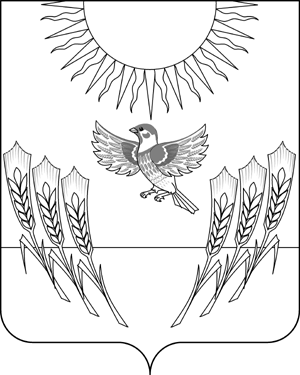 АДМИНИСТРАЦИЯ ВОРОБЬЕВСКОГО МУНИЦИПАЛЬНОГО РАЙОНАВОРОНЕЖСКОЙ ОБЛАСТИПОСТАНОВЛЕНИЕот   22.05.2013  г.    №  232	   	 	 с. ВоробьевкаО признании утратившими силу постановлений администрации Воробьевского района, администрации Воробьевского муниципального района В целях приведения в соответствие с действующим законодательством правовых актов, администрация Воробьевского муниципального района П О С Т А Н О В Л Я Е Т :1. Признать утратившими силу:- постановление администрации Воробьевского муниципального района от 29.08.2005 г. № 203 «О порядке и условиях оплаты социальных услуг, предоставляемых гражданам пожилого возраста и инвалидам муниципальными и нестационарными учреждениями социального обслуживания в Воробьёвском муниципальном районе»; - постановление администрации Воробьевского муниципального района от 18.01.2007 г. № 11 «Об установлении размера и порядка предоставления ежемесячных денежных выплат медицинским и фармацевтическим работникам муниципальных учреждений здравоохранения»;- постановление администрации Воробьевского муниципального района от 27.12.2007 г. № 288 «О внесении изменений и дополнений в постановление администрации Воробьевского муниципального района от 18.01.2007 года № 11 «Об установлении размера и порядка предоставления ежемесячных денежных выплат медицинским и фармацевтическим работникам муниципальных учреждений здравоохранения».2. Опубликовать настоящее постановление в муниципальном средстве массовой информации «Воробьевский муниципальный вестник».3. Контроль за исполнением настоящего постановления возложить на заместителя главы администрации муниципального района С.А. Письяукова.Глава администрации муниципального района                                           			И.Т. Рябинин